MEASURE J TRAFFIC CONGESTION RELIEF AGENCYBOARD OF DIRECTORSMeeting AgendaMonday, November 21, 20223:30 PM TELECONFERENCEAssembly Bill 361 suspends certain provisions of the Brown Act, allowing public meetings to be held by teleconference. As a precaution to protect the health and safety of staff, officials, and the general public. Committee Members will not be physically in attendance, but will be available via video conference. There will be no physical location for members of the public to participate in the meeting. We encourage members of the public to access the meeting online using Zoom.Committee members, staff and the public may participate remotely via Zoom :Join Zoom Meeting https://cityofsanramon.zoom.us/j/93639093817 Meeting ID: 936 3909 3817 One tap mobile +16699006833,,93639093817# US (San Jose) +16694449171,,93639093817# USWritten public comment may be submitted in advance of the meeting via email to admin@ridetraffix.com.  Please indicate in your email the agenda item to which your comment applies.  Comments submitted before the meeting will be provided to the TRAFFIX Board of Directors before or during the meeting.  Please submit public comments as soon as possible so that they can be provided to the TRAFFIX Board of Directors before, and, as feasible, during the meeting.Any document provided to a majority of the members of the Measure J Traffic Congestion Relief Agency (TRAFFIX) Board of Directors regarding any item on this agenda will be made available for public inspection at the meeting. Members of the public may arrange to view documents after the meeting by calling the TRAFFIX Administrative Coordinator at 925-553-6253  during normal business hours.Call to OrderRoll CallPublic CommentOrder of the AgendaConsent CalendarApprove a Resolution of the Board of Directors of the Measure J Traffic Congestion Relief Agency declaring that meetings will continue to be held via teleconferenceApprove the Summary of Actions from September 19, 2022 MeetingReports and PresentationsReceive Update from Administrative Coordinator on Pass Sales, Marketing and OutreachReceive Update from Administrative Coordinator on TRAFFIX OperationsReceive First Student Location Manager Report Old BusinessReview Milestone CalendarNew Business Appoint Audit Subcommittee (TRAFFIX Audit Scheduled Dec. 12, 2022 )Approve release of RFP/RFQ for Consultant Services to conduct a traffic congestion and school site circulation analysis for the TRAFFIX ProgramAdjournment:  The next scheduled meeting is Monday, January 17, 2023 at 3:00 PM.CERTIFICATIONI hereby certify that the foregoing agenda was posted at the City of San Ramon, 7000 Bollinger Canyon Road, San Ramon, CA 72 hours in advance of the noted meeting. 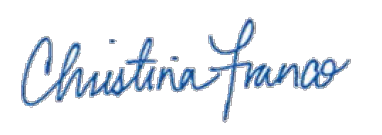 _________________________________Christina Franco